от « 16 »   декабря    2022 года  № 740 Об утверждении муниципальной программы по укреплению общественного здоровья «Здоровый район» на 2023-2027 год.В целях формирования здорового образа жизни среди населения муниципального образования «Турочакский район» Республики Алтай, Администрация муниципального образования «Турочакский район»:1. Утвердить прилагаемую муниципальную программу по укреплению общественного здоровья «Здоровый район» на 2023-2027 годы муниципального образования «Турочакский район» Республики Алтай.1.1. Финансовому отделу муниципального образования Турочакский район Республики Алтай предусмотреть в бюджете муниципального образования «Турочакский район» Республики Алтай финансовые средства на реализацию муниципальной программы «Здоровый район» на 2023-2027 годы муниципального образования «Турочакский район» Республики Алтай.Настоящее постановление вступает в силу со дня подписания.Контроль за исполнением настоящего постановления оставляю за собой.Глава муниципального образования «Турочакский район»					                               А.П. ПрокопьевРЕСПУБЛИКА АЛТАЙАДМИНИСТРАЦИЯМУНИЦИПАЛЬНОГО ОБРАЗОВАНИЯ«ТУРОЧАКСКИЙ РАЙОН»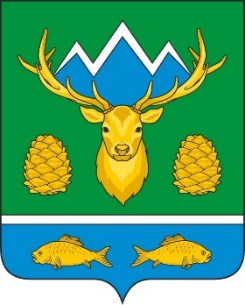 АЛТАЙ РЕСПУБЛИКАМУНИЦИПАЛ ТОЗОЛМОАДМИНИСТРАЦИЯЗЫ«ТУРОЧАК АЙМАК»ПОСТАНОВЛЕНИЕПОСТАНОВЛЕНИЕJОП